NAME		…………………………..………………..	DATE   		…………………………INDEX NO. 	……….……….…………………...…..… 	SIGNATURE    	……………..…………..233/3CHEMISTRYPRACTICALPAPER 3TIME: 2¼ HOURS.OCT/NOVEMBER 2021MANGU HIGH SCHOOL TRIAL 2 MOCK 2021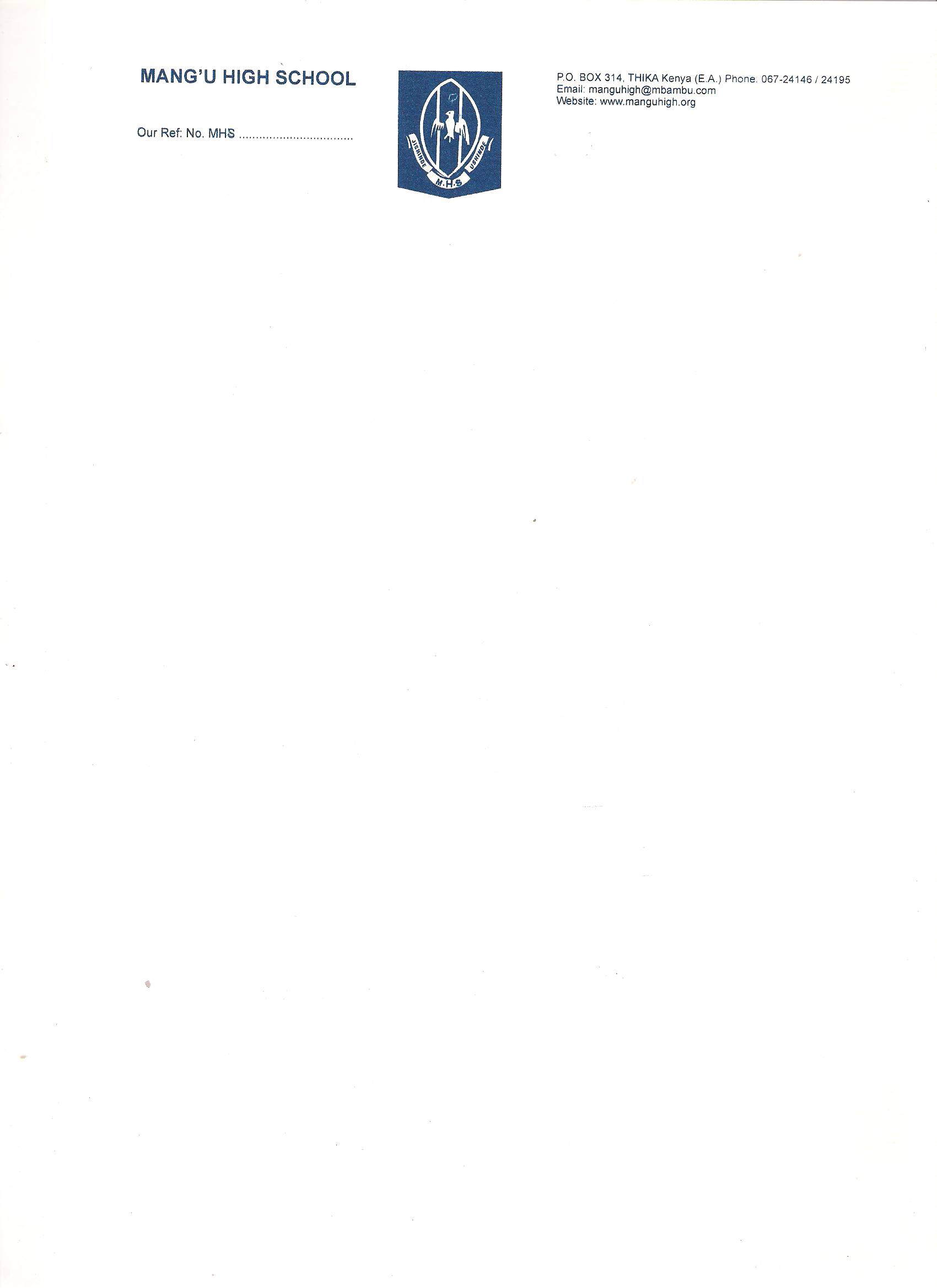 Kenya Certificate of Secondary Education.233/3CHEMISTRYPAPER 3PRACTICALTIME: 2¼ HOURS.INSTRUCTIONS TO CANDIDATES.Write your name and index number in the spaces provided above. Sign and write the date of exam in the spaces above.Answer ALL the questions in the spaces provided.You are not allowed to start working with the apparatus for the first 15 minutes of the 2¼ hours allowed time for the paper.Use the 15 minutes to read through the question paper and not the chemicals you require Mathematical tables and electronic calculators may be used.All working MUST be clearly shown where necessary.This paper consists of 6 printed pages. Candidates should check to ensure that all pages are printed as indicated and no questions are missingFOR EXAMINER’S USE ONLY.1.	You are provided with;Solution A containing 6.95g of Iron II Sulphate heptahydrate R.F.M = 278 in 250cm3 of solutionSolution B of potassium manganate (VII)Solution C of hydrogen peroxide. 	You are required toStandardize the potassium  manganate (VII) solution C Determine the concentration of hydrogen peroxide solution C. 	PROCEDURE I	Pipette 25cm3 of solution A into a conical flask.	Fill the burette with solution B. Titrate this solution against solution A until the first permanent pink colour appears. Record your results in table I and repeat the procedure to fill the table 1 below. Table 1  														(4 marks)Calculate the average volume of solution B used 	                                     		(1 marks)	……………………………………………………………………………………………………………………………………………………………………………………………………………………………………………………………………………………………………………………………………………………………………………………………………………………………………………………………………………………………………………………………………………………………………………… Given that the equation for the reaction  is Mno-4(aq)  + 5Fe2+(aq)  +  8H+(aq)			Mn2+(aq) + 5Fe3+(aq) + 4H2O(l)	CalculateThe number  of  moles of Iron II sulphate solution A used 					(1mark)	………………………………………………………………………………………………………………………………………………………………………………………………………………………………The number of moles of solution B that reacted.							(1mark)	………………………………………………………………………………………………………………………………………………………………………………………………………………………………The concentration of the potassium manganate (VII) solution B in moles per litre.         	 (1mark)	………………………………………………………………………………………………………………………………………………………………………………………………………………………………	PROCEDURE II	Pipette 25cm3 of hydrogen peroxide, solution C into a conical flask. Fill the burette with solution B. Titrate this solution against solution C until the first permanent pink colour appears. Record results in table II. 	TABLE II                                                                                                                                     		(4marks)Work out average volume of potassium manganate (VII) solution B used.   			(1mark)	……………………………………………………………………………………………………………………………………………………………………………………………………………………………… Given that the equation for the reaction  is 2MnO-4 (ag)  +  5H2O(aq)  +  6H+(aq)  			2Mn2+(aq) + 8H2O(l) (aq)  + 5O2(aq)	Calculate The number of moles of Potassium Manganate (VII) solution B that reacted.               		(1mark)	………………………………………………………………………………………………………………………………………………………………………………………………………………………………The number of moles of hydrogen peroxide solution C that reacted. 				(1mark)	………………………………………………………………………………………………………………………………………………………………………………………………………………………………The concentration of hydrogen peroxide solution C in moles per dm3(mol dm-3) 		(1mk)	………………………………………………………………………………………………………………………………………………………………………………………………………………………………2.	You are provided with 4g of Solid F. 	You are required to determine the solubility of solid F at different temperatures. 	PROCEDURECarefully transfer all solid F in a clean boiling test tube and using a burette, add 15cm3 of distilled water. Heat the mixture while stirring with a thermometer to about 850C. when all the solid has dissolved, allow the solution to cool while stirring with the thermometer. Note the temperature at which the crystals of solid F first appear. Record this temperature in Table III.Transfer 5cm3 of distilled water to the contents in the boiling tube. Warm the mixture while stirring with the thermometer until the solid dissolve. Allow the mixture to cool while stirring. Note and record the temperature at which crystals first appear. Repeat procedure (b) two or more times and record the temperatures in table III. Complete table III by calculating the solubility of solid F at the different temperatures. 	TABLE III														(6marks)On the grid provided plot a graph of solubility of solid F (vertical axis) against temperature (horizontal axis).												(3marks)Using your graph, determine the temperature at which 15g of solid F, would dissolve in 100cm3 of water. 												(1mark)	………………………………………………………………………………………………………………………………………………………………………………………………………………………………………………………………………………………………………………………………………………………………………………………………………………………………………………………………………………………………………………………………………………………………………………………………………………………………………………………………………………………………3.	You are provided with solid D. carry out the following tests and write down all the observations and inferences.  Place half spatula end full of solid D in a dry test tube. Heat gently then strongly until there is no further change. Place the remaining solid D in a test tube, add about 10cm3 of distilled water and shake vigorously. Divide the mixture into four portions.  To the 1st portion, add 2M sodium hydroxide solution drop wise until in excess.To the 2nd portion, add ammonia solution drop wise till in excess. iii. To the fourth portion add 4 drops of sodium chloride. You are provided with liquid E, Carry out the following tests on it. Place about one spatula end full of liquid E on a metallic spatula and ignite it in a Bunsen burner flame.To 2cm3 of liquid E add 3 drops of acidified KMnO4. Solution B. To 2cm3 of liquid E add 3 drops of acidified K2Cr2O7. QuestionMaximum scoreCandidate’s score113214313Total score40                    IIIIIIIIFinal burette reading (cm3)Initial  burette reading (cm3)Volume of solution B used (cm3)Titre  number IIIIIIFinal burette reading cm3Initial burette reading cm3Volume solution B used cm3Volume of water in the boiling tube (cm3)Temperature at which crystals of solid F first appear. Solubility of solid F in g / 100g of water.1520253540Observations inferences(1mark)(1mark)Observations inferences(1mark)(1mark)Observations inferences(1mark)(1mark)Observations inferences(1mark)(1mark)Observations inferences(1mark)(1mark)Observations inferences(1mark)(1mark)Observations References (1mark)(1mark)